Smlouva o dílo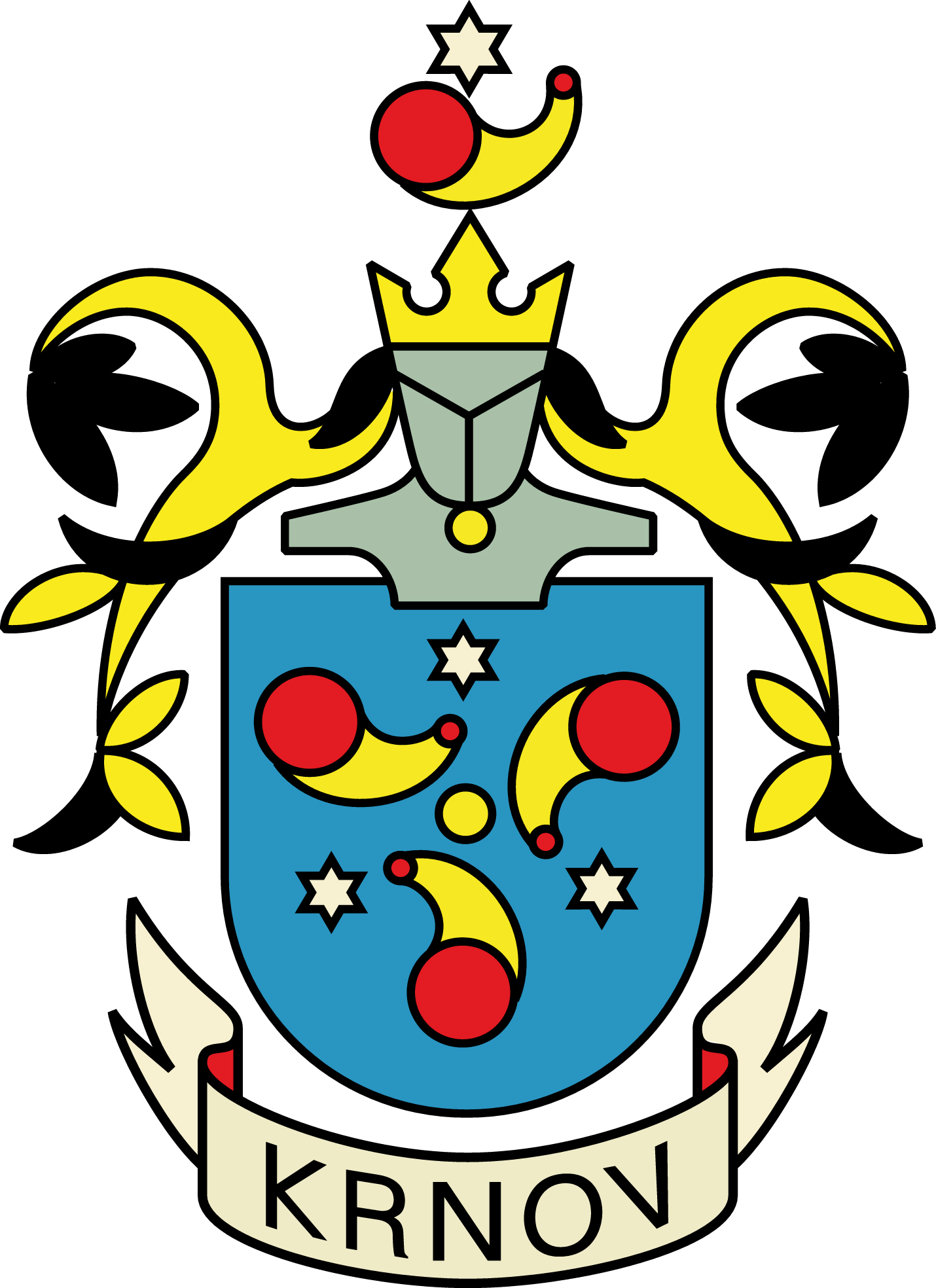 objednatel:	Město Krnov adresa:	Hlavní nám.1, Krnov 794 01IČO:	CZ00296139DIČ:	CZ00296139zástupce ve věcech smluvních: PhDr. Mgr. Jana Koukolová Petrová,                                                   starostka městazástupce ve věcech technických: Ing. Dušan Martiník, Ing. Petra Mužíkovátelefon:	554 697 111zhotovitel:	ZAHRADA Olomouc s.r.o.                       adresa:		Železniční 469/4, 772 11 Olomouc                       IČO: 		48395013                       DIČ:  		379 - 48395013                       statutární zástupce: Ing. Radek Pavlačka, jednatel společnosti                       banka:  	ČSOB Olomouc, 233033030/0300                       OR:  	Obchodní rejstřík vedený Krajským soudem v Ostravě,oddíl C, vložka 6396                          telefon:	606 717 331uzavřely níže uvedeného dne, měsíce a roku dle ustanovení §  násl. zákona č. 89/2012 Sb., občanský zákoník, ve znění pozdějších předpisů, tuto smlouvu o dílo:I.předmět smlouvyPředmětem smlouvy je úprava právních vztahů při zhotovení díla zhotovitelem pro objednatele podle jeho objednávky a to za sjednanou cenu.II.dílo - předmět plněníProjekt pro realizaci - Regenerace sídliště Jesenická – Petrovická, Krnov.Dokumentace bude obsahovat technickou zprávu s textovou částí, která bude obsahovat identifikační údaje, podklady a základní informace o studii, současný stav, inventarizaci dřevin – metodiku, návrh řešení, asanaci dřevin, pěstební opatření, technologii základních vegetačních prvků, údržbu vegetačních prvků a koordinaci s vedením inženýrských sítí. Ve druhé tabulkové části bude tabulka inventarizace dřevin, asanací a pěstebních opatření, rozpočet a výkaz výměr. V poslední výkresové části bude zákres do katastrální mapy, inventarizace dřevin, současný stav, plán asanací a pěstebních opatření, návrh řešení – situace a plán výsadeb. Součástí závazku je zorganizování dvou projednání projektu na místě s objednatelem. Podrobnosti určí objednatel, který vyzve zhotovitele.počet paré: 4 ks + CDIII.čas plněníDokumentace bude objednateli odevzdána do 15.12.2016. Zdanitelným plněním je den předání díla na základě předávacího protokolu.                                                                        IV.                                                           cena díla a splatnostCelkem bez DPH.............................................	     81.900,- Kč21% DPH ........................................................	     17.199,- KčCELKEM vč. DPH  .....................................	     99.099,-KčObjednatel se zavazuje zaplatit cenu díla převodem na účet zhotovitele ve lhůtě splatnosti 14 dní od doručení vystavení faktury po zaprotokolovaném předání díla. V.zajištění závazku - sankceObjednatel má právo na smluvní pokutu ve výši 0,05% z ceny díla za každý den prodlení zhotovitele, nesplní-li svůj závazek včas, a to až do splnění smluvní povinnosti.Zhotovitel má právo na smluvní pokutu ve výši 0,05% z ceny díla za každý den prodlení objednatele při úhradě ceny díla, což platí při řádném předání díla na základě předávacího protokolu. VI.ostatní ujednání1. Právní vztahy touto smlouvou neupravené se řídí platnými právními předpisy, zejména obchodním a občanským zákoníkem.2. Případné změny a doplňky této smlouvy budou smluvní strany řešit písemnými, vzestupně číslovanými dodatky k této smlouvě, které budou výslovně za dodatky této smlouvy označeny.3. Smlouva je vyhotovena ve dvou výtiscích, z nichž objednatel dostane jeden a zhotovitel jeden.4. Tato smlouva nabývá platnosti a účinnosti dnem podpisu oběma smluvními stranami.V Krnově, dne 5.10.2016	V Olomouci, dne 9.9.2016…………………………………… 		.......................................................za objednavatele	za zhotovitelePhDr. Mgr. Jana Koukolová Petrová	Ing. Radek Pavlačkastarostka města 	statutární zástupce příjemce